Data                                                                                                                               Il coordinatore di classe -----------------                                                                                                             -------------------------------ISTITUTO COMPRENSIVO STATALE TORANO CASTELLO-SAN MARTINO DI FINITA - CERZETOISTITUTO COMPRENSIVO STATALE TORANO CASTELLO-SAN MARTINO DI FINITA - CERZETOISTITUTO COMPRENSIVO STATALE TORANO CASTELLO-SAN MARTINO DI FINITA - CERZETOISTITUTO COMPRENSIVO STATALE TORANO CASTELLO-SAN MARTINO DI FINITA - CERZETOISTITUTO COMPRENSIVO STATALE TORANO CASTELLO-SAN MARTINO DI FINITA - CERZETOISTITUTO COMPRENSIVO STATALE TORANO CASTELLO-SAN MARTINO DI FINITA - CERZETOISTITUTO COMPRENSIVO STATALE TORANO CASTELLO-SAN MARTINO DI FINITA - CERZETOISTITUTO COMPRENSIVO STATALE TORANO CASTELLO-SAN MARTINO DI FINITA - CERZETOPIANIFICAZIONE UDL/ UDA/ PROGETTO ED.CIVICA A.S.2022-2023PIANIFICAZIONE UDL/ UDA/ PROGETTO ED.CIVICA A.S.2022-2023PIANIFICAZIONE UDL/ UDA/ PROGETTO ED.CIVICA A.S.2022-2023PIANIFICAZIONE UDL/ UDA/ PROGETTO ED.CIVICA A.S.2022-2023PIANIFICAZIONE UDL/ UDA/ PROGETTO ED.CIVICA A.S.2022-2023PIANIFICAZIONE UDL/ UDA/ PROGETTO ED.CIVICA A.S.2022-2023PIANIFICAZIONE UDL/ UDA/ PROGETTO ED.CIVICA A.S.2022-2023PIANIFICAZIONE UDL/ UDA/ PROGETTO ED.CIVICA A.S.2022-2023SCUOLA X INFANZIA X PRIMARIA CLASSI PRIMESEDE DI___CERZETO________________SCUOLA X INFANZIA X PRIMARIA CLASSI PRIMESEDE DI___CERZETO________________SCUOLA X INFANZIA X PRIMARIA CLASSI PRIMESEDE DI___CERZETO________________SCUOLA X INFANZIA X PRIMARIA CLASSI PRIMESEDE DI___CERZETO________________SCUOLA X INFANZIA X PRIMARIA CLASSI PRIMESEDE DI___CERZETO________________SCUOLA X INFANZIA X PRIMARIA CLASSI PRIMESEDE DI___CERZETO________________SCUOLA X INFANZIA X PRIMARIA CLASSI PRIMESEDE DI___CERZETO________________SCUOLA X INFANZIA X PRIMARIA CLASSI PRIMESEDE DI___CERZETO________________CLASSECLASSESEZIONESEZIONESEZIONESEZIONEPLESSOPLESSOX SEZIONE/X SEZIONE/TUTTETUTTETUTTETUTTETUTTITUTTIX CLASSE /IX CLASSE /I1^D1^D1^D1^DCERZETOCERZETOPLURICLASSEPLURICLASSECOORDINATORE DI CLASSECOORDINATORE DI CLASSEPOLITANO’ LAURAPOLITANO’ LAURAPOLITANO’ LAURAPOLITANO’ LAURAPOLITANO’ LAURAPOLITANO’ LAURAREFENTE SCOLASTICO ED.CIVICAREFENTE SCOLASTICO ED.CIVICAPROF.SSA SIMONETTA D’ALESSANDROPROF.SSA SIMONETTA D’ALESSANDROPROF.SSA SIMONETTA D’ALESSANDROPROF.SSA SIMONETTA D’ALESSANDROPROF.SSA SIMONETTA D’ALESSANDROPROF.SSA SIMONETTA D’ALESSANDROTITOLO UDL/UDA/PROGETTOTITOLO UDL/UDA/PROGETTOGOAL 11: CITTÀ E COMUNITÀ SOSTENIBILI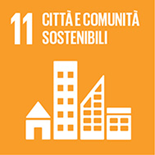 Rendere le città e gli insediamenti umani inclusivi, sicuri, resilienti e sostenibiliGOAL 11: CITTÀ E COMUNITÀ SOSTENIBILIRendere le città e gli insediamenti umani inclusivi, sicuri, resilienti e sostenibiliGOAL 11: CITTÀ E COMUNITÀ SOSTENIBILIRendere le città e gli insediamenti umani inclusivi, sicuri, resilienti e sostenibiliGOAL 11: CITTÀ E COMUNITÀ SOSTENIBILIRendere le città e gli insediamenti umani inclusivi, sicuri, resilienti e sostenibiliGOAL 11: CITTÀ E COMUNITÀ SOSTENIBILIRendere le città e gli insediamenti umani inclusivi, sicuri, resilienti e sostenibiliGOAL 11: CITTÀ E COMUNITÀ SOSTENIBILIRendere le città e gli insediamenti umani inclusivi, sicuri, resilienti e sostenibiliMOTIVAZIONE FORMATIVA DELLA SCELTA – ANALISI DEI BISOGNI DELLA CLASSEMOTIVAZIONE FORMATIVA DELLA SCELTA – ANALISI DEI BISOGNI DELLA CLASSEL’ UDA  nasce con lo scopo di far riflettere i bambini sul problema dell’inquinamento delle città  dovuto ai rifiuti prodotti dall’uomo, far sperimentare ai bambini nuovi stili di vita più ecosostenibili, divulgando le buone pratiche conosciute nel proprio ambiente di vita (famiglia, gruppo di amici...)  E’ necessario che i bambini solidifichino il senso di responsabilità individuale e collettiva verso un bene comune che deve essere gelosamente custodito. Sensibilizzare i bambini ad acquisire un atteggiamento di responsabilità e rispetto verso l’ambiente in cui vivono significa renderli consapevoli del valore del recupero e del riciclo. L’ UDA  nasce con lo scopo di far riflettere i bambini sul problema dell’inquinamento delle città  dovuto ai rifiuti prodotti dall’uomo, far sperimentare ai bambini nuovi stili di vita più ecosostenibili, divulgando le buone pratiche conosciute nel proprio ambiente di vita (famiglia, gruppo di amici...)  E’ necessario che i bambini solidifichino il senso di responsabilità individuale e collettiva verso un bene comune che deve essere gelosamente custodito. Sensibilizzare i bambini ad acquisire un atteggiamento di responsabilità e rispetto verso l’ambiente in cui vivono significa renderli consapevoli del valore del recupero e del riciclo. L’ UDA  nasce con lo scopo di far riflettere i bambini sul problema dell’inquinamento delle città  dovuto ai rifiuti prodotti dall’uomo, far sperimentare ai bambini nuovi stili di vita più ecosostenibili, divulgando le buone pratiche conosciute nel proprio ambiente di vita (famiglia, gruppo di amici...)  E’ necessario che i bambini solidifichino il senso di responsabilità individuale e collettiva verso un bene comune che deve essere gelosamente custodito. Sensibilizzare i bambini ad acquisire un atteggiamento di responsabilità e rispetto verso l’ambiente in cui vivono significa renderli consapevoli del valore del recupero e del riciclo. L’ UDA  nasce con lo scopo di far riflettere i bambini sul problema dell’inquinamento delle città  dovuto ai rifiuti prodotti dall’uomo, far sperimentare ai bambini nuovi stili di vita più ecosostenibili, divulgando le buone pratiche conosciute nel proprio ambiente di vita (famiglia, gruppo di amici...)  E’ necessario che i bambini solidifichino il senso di responsabilità individuale e collettiva verso un bene comune che deve essere gelosamente custodito. Sensibilizzare i bambini ad acquisire un atteggiamento di responsabilità e rispetto verso l’ambiente in cui vivono significa renderli consapevoli del valore del recupero e del riciclo. L’ UDA  nasce con lo scopo di far riflettere i bambini sul problema dell’inquinamento delle città  dovuto ai rifiuti prodotti dall’uomo, far sperimentare ai bambini nuovi stili di vita più ecosostenibili, divulgando le buone pratiche conosciute nel proprio ambiente di vita (famiglia, gruppo di amici...)  E’ necessario che i bambini solidifichino il senso di responsabilità individuale e collettiva verso un bene comune che deve essere gelosamente custodito. Sensibilizzare i bambini ad acquisire un atteggiamento di responsabilità e rispetto verso l’ambiente in cui vivono significa renderli consapevoli del valore del recupero e del riciclo. L’ UDA  nasce con lo scopo di far riflettere i bambini sul problema dell’inquinamento delle città  dovuto ai rifiuti prodotti dall’uomo, far sperimentare ai bambini nuovi stili di vita più ecosostenibili, divulgando le buone pratiche conosciute nel proprio ambiente di vita (famiglia, gruppo di amici...)  E’ necessario che i bambini solidifichino il senso di responsabilità individuale e collettiva verso un bene comune che deve essere gelosamente custodito. Sensibilizzare i bambini ad acquisire un atteggiamento di responsabilità e rispetto verso l’ambiente in cui vivono significa renderli consapevoli del valore del recupero e del riciclo. TITOLO UDL/UDA/PROGETTOTITOLO UDL/UDA/PROGETTORICICLI-AMO.RICICLI-AMO.RICICLI-AMO.RICICLI-AMO.RICICLI-AMO.RICICLI-AMO.SEZIONE 1. – RIFERIMENTI AL CURRICOLO DI ED.CIVICA E ALLA CERTIFICAZIONE DELLE COMPETENZESEZIONE 1. – RIFERIMENTI AL CURRICOLO DI ED.CIVICA E ALLA CERTIFICAZIONE DELLE COMPETENZESEZIONE 1. – RIFERIMENTI AL CURRICOLO DI ED.CIVICA E ALLA CERTIFICAZIONE DELLE COMPETENZESEZIONE 1. – RIFERIMENTI AL CURRICOLO DI ED.CIVICA E ALLA CERTIFICAZIONE DELLE COMPETENZESEZIONE 1. – RIFERIMENTI AL CURRICOLO DI ED.CIVICA E ALLA CERTIFICAZIONE DELLE COMPETENZESEZIONE 1. – RIFERIMENTI AL CURRICOLO DI ED.CIVICA E ALLA CERTIFICAZIONE DELLE COMPETENZESEZIONE 1. – RIFERIMENTI AL CURRICOLO DI ED.CIVICA E ALLA CERTIFICAZIONE DELLE COMPETENZESEZIONE 1. – RIFERIMENTI AL CURRICOLO DI ED.CIVICA E ALLA CERTIFICAZIONE DELLE COMPETENZENUCLEI TEMATICI FONDAMENTALINUCLEI TEMATICI FONDAMENTALI1COSTITUZIONE, diritto (nazionale e internazionale), legalità e solidarietà     COSTITUZIONE, diritto (nazionale e internazionale), legalità e solidarietà     COSTITUZIONE, diritto (nazionale e internazionale), legalità e solidarietà     COSTITUZIONE, diritto (nazionale e internazionale), legalità e solidarietà     COSTITUZIONE, diritto (nazionale e internazionale), legalità e solidarietà     NUCLEI TEMATICI FONDAMENTALINUCLEI TEMATICI FONDAMENTALI2SVILUPPO SOSTENIBILE, educazione ambientale, conoscenza e tutela del patrimonio e del territorioSVILUPPO SOSTENIBILE, educazione ambientale, conoscenza e tutela del patrimonio e del territorioSVILUPPO SOSTENIBILE, educazione ambientale, conoscenza e tutela del patrimonio e del territorioSVILUPPO SOSTENIBILE, educazione ambientale, conoscenza e tutela del patrimonio e del territorioSVILUPPO SOSTENIBILE, educazione ambientale, conoscenza e tutela del patrimonio e del territorioNUCLEI TEMATICI FONDAMENTALINUCLEI TEMATICI FONDAMENTALI3CITTADINANZA DIGITALECITTADINANZA DIGITALECITTADINANZA DIGITALECITTADINANZA DIGITALECITTADINANZA DIGITALECOMPETENZE ED. CIVICAdal curricolo di Ed. CivicaCOMPETENZE ED. CIVICAdal curricolo di Ed. CivicaL’alunno conosce le regole del vivere civile, i diritti e i doveri del buon cittadino.L’alunno conosce le regole del vivere civile, i diritti e i doveri del buon cittadino.L’alunno conosce le regole del vivere civile, i diritti e i doveri del buon cittadino.L’alunno conosce le regole del vivere civile, i diritti e i doveri del buon cittadino.L’alunno conosce le regole del vivere civile, i diritti e i doveri del buon cittadino.COMPETENZE ED. CIVICAdal curricolo di Ed. CivicaCOMPETENZE ED. CIVICAdal curricolo di Ed. CivicaConosce i principali ruoli istituzionali e i simboli identitari della nostra NazioneConosce i principali ruoli istituzionali e i simboli identitari della nostra NazioneConosce i principali ruoli istituzionali e i simboli identitari della nostra NazioneConosce i principali ruoli istituzionali e i simboli identitari della nostra NazioneConosce i principali ruoli istituzionali e i simboli identitari della nostra NazioneCOMPETENZE ED. CIVICAdal curricolo di Ed. CivicaCOMPETENZE ED. CIVICAdal curricolo di Ed. CivicaE’ consapevole del significato delle parole” Rispetto -diritto e dovere”. Rispetta le regole della discussione.E’ consapevole del significato delle parole” Rispetto -diritto e dovere”. Rispetta le regole della discussione.E’ consapevole del significato delle parole” Rispetto -diritto e dovere”. Rispetta le regole della discussione.E’ consapevole del significato delle parole” Rispetto -diritto e dovere”. Rispetta le regole della discussione.E’ consapevole del significato delle parole” Rispetto -diritto e dovere”. Rispetta le regole della discussione.COMPETENZE ED. CIVICAdal curricolo di Ed. CivicaCOMPETENZE ED. CIVICAdal curricolo di Ed. CivicaE’ sensibile ai temi di Solidarietà e AccoglienzaRiconosce e rispetta le diversità culturali e religiose.E’ sensibile ai temi di Solidarietà e AccoglienzaRiconosce e rispetta le diversità culturali e religiose.E’ sensibile ai temi di Solidarietà e AccoglienzaRiconosce e rispetta le diversità culturali e religiose.E’ sensibile ai temi di Solidarietà e AccoglienzaRiconosce e rispetta le diversità culturali e religiose.E’ sensibile ai temi di Solidarietà e AccoglienzaRiconosce e rispetta le diversità culturali e religiose.COMPETENZE ED. CIVICAdal curricolo di Ed. CivicaCOMPETENZE ED. CIVICAdal curricolo di Ed. CivicaIllustra in modo chiaro alcuni diritti/doveri della Costituzione che sono vicini al proprio vissutoIllustra in modo chiaro alcuni diritti/doveri della Costituzione che sono vicini al proprio vissutoIllustra in modo chiaro alcuni diritti/doveri della Costituzione che sono vicini al proprio vissutoIllustra in modo chiaro alcuni diritti/doveri della Costituzione che sono vicini al proprio vissutoIllustra in modo chiaro alcuni diritti/doveri della Costituzione che sono vicini al proprio vissutoCOMPETENZE ED. CIVICAdal curricolo di Ed. CivicaCOMPETENZE ED. CIVICAdal curricolo di Ed. CivicaAssume comportamenti rispettosi di sé, degli altri e dell’ambiente.Assume comportamenti rispettosi di sé, degli altri e dell’ambiente.Assume comportamenti rispettosi di sé, degli altri e dell’ambiente.Assume comportamenti rispettosi di sé, degli altri e dell’ambiente.Assume comportamenti rispettosi di sé, degli altri e dell’ambiente.COMPETENZE ED. CIVICAdal curricolo di Ed. CivicaCOMPETENZE ED. CIVICAdal curricolo di Ed. CivicaAspetta il proprio turno prima di parlare, ascolta prima di chiedere.Aspetta il proprio turno prima di parlare, ascolta prima di chiedere.Aspetta il proprio turno prima di parlare, ascolta prima di chiedere.Aspetta il proprio turno prima di parlare, ascolta prima di chiedere.Aspetta il proprio turno prima di parlare, ascolta prima di chiedere.MACRO - COMPETENZE DISCIPLINARIdalla certificazione delle competenzeMACRO - COMPETENZE DISCIPLINARIdalla certificazione delle competenzecompetenza alfabetica funzionalecompetenza alfabetica funzionalecompetenza alfabetica funzionalecompetenza alfabetica funzionalecompetenza alfabetica funzionaleMACRO - COMPETENZE DISCIPLINARIdalla certificazione delle competenzeMACRO - COMPETENZE DISCIPLINARIdalla certificazione delle competenzecompetenza multilinguisticacompetenza multilinguisticacompetenza multilinguisticacompetenza multilinguisticacompetenza multilinguisticaMACRO - COMPETENZE DISCIPLINARIdalla certificazione delle competenzeMACRO - COMPETENZE DISCIPLINARIdalla certificazione delle competenzecompetenza matematica e competenza di base in scienze e tecnologiecompetenza matematica e competenza di base in scienze e tecnologiecompetenza matematica e competenza di base in scienze e tecnologiecompetenza matematica e competenza di base in scienze e tecnologiecompetenza matematica e competenza di base in scienze e tecnologieMACRO - COMPETENZE DISCIPLINARIdalla certificazione delle competenzeMACRO - COMPETENZE DISCIPLINARIdalla certificazione delle competenzecompetenza digitalecompetenza digitalecompetenza digitalecompetenza digitalecompetenza digitaleMACRO - COMPETENZE DISCIPLINARIdalla certificazione delle competenzeMACRO - COMPETENZE DISCIPLINARIdalla certificazione delle competenzecompetenza personale, sociale e capacità di imparare ad imparare;competenza personale, sociale e capacità di imparare ad imparare;competenza personale, sociale e capacità di imparare ad imparare;competenza personale, sociale e capacità di imparare ad imparare;competenza personale, sociale e capacità di imparare ad imparare;MACRO - COMPETENZE DISCIPLINARIdalla certificazione delle competenzeMACRO - COMPETENZE DISCIPLINARIdalla certificazione delle competenzecompetenza sociale e civica in materia di cittadinanza;competenza sociale e civica in materia di cittadinanza;competenza sociale e civica in materia di cittadinanza;competenza sociale e civica in materia di cittadinanza;competenza sociale e civica in materia di cittadinanza;MACRO - COMPETENZE DISCIPLINARIdalla certificazione delle competenzeMACRO - COMPETENZE DISCIPLINARIdalla certificazione delle competenzecompetenza imprenditoriale.competenza imprenditoriale.competenza imprenditoriale.competenza imprenditoriale.competenza imprenditoriale.MACRO - COMPETENZE DISCIPLINARIdalla certificazione delle competenzeMACRO - COMPETENZE DISCIPLINARIdalla certificazione delle competenzecompetenza in materia di consapevolezza ed espressione culturali.competenza in materia di consapevolezza ed espressione culturali.competenza in materia di consapevolezza ed espressione culturali.competenza in materia di consapevolezza ed espressione culturali.competenza in materia di consapevolezza ed espressione culturali.OBIETTIVI formativi dal curricolo di Ed. Civica e/o dal CV di IstitutoOBIETTIVI formativi dal curricolo di Ed. Civica e/o dal CV di IstitutoConoscere l’ambiente in cui si vive adottando comportamenti adeguati.Riconoscere i comportamenti dannosi per l’ambiente.Conoscere il problema dei rifiuti.Riciclare correttamente i rifiuti.Praticare forme di utilizzo e riciclaggio dei materialiAttuare scelte consapevoli negli acquisti evitando il superfluoConoscere l’ambiente in cui si vive adottando comportamenti adeguati.Riconoscere i comportamenti dannosi per l’ambiente.Conoscere il problema dei rifiuti.Riciclare correttamente i rifiuti.Praticare forme di utilizzo e riciclaggio dei materialiAttuare scelte consapevoli negli acquisti evitando il superfluoConoscere l’ambiente in cui si vive adottando comportamenti adeguati.Riconoscere i comportamenti dannosi per l’ambiente.Conoscere il problema dei rifiuti.Riciclare correttamente i rifiuti.Praticare forme di utilizzo e riciclaggio dei materialiAttuare scelte consapevoli negli acquisti evitando il superfluoConoscere l’ambiente in cui si vive adottando comportamenti adeguati.Riconoscere i comportamenti dannosi per l’ambiente.Conoscere il problema dei rifiuti.Riciclare correttamente i rifiuti.Praticare forme di utilizzo e riciclaggio dei materialiAttuare scelte consapevoli negli acquisti evitando il superfluoConoscere l’ambiente in cui si vive adottando comportamenti adeguati.Riconoscere i comportamenti dannosi per l’ambiente.Conoscere il problema dei rifiuti.Riciclare correttamente i rifiuti.Praticare forme di utilizzo e riciclaggio dei materialiAttuare scelte consapevoli negli acquisti evitando il superfluoConoscere l’ambiente in cui si vive adottando comportamenti adeguati.Riconoscere i comportamenti dannosi per l’ambiente.Conoscere il problema dei rifiuti.Riciclare correttamente i rifiuti.Praticare forme di utilizzo e riciclaggio dei materialiAttuare scelte consapevoli negli acquisti evitando il superfluoALUNNI BESsi rimanda al PEI o al PDPALUNNI BESsi rimanda al PEI o al PDPCONTENUTIdal curricolo di Ed. Civica e/o dal CV di IstitutoCONTENUTIdal curricolo di Ed. Civica e/o dal CV di IstitutoAGENDA 2030 – TERRITORIO-AMBIENTE- PAESAGGIO- L’IMPRONTA ECOLOGICA- ECOSISTEMA-  – ( contenuti delle diverse discipline)AGENDA 2030 – TERRITORIO-AMBIENTE- PAESAGGIO- L’IMPRONTA ECOLOGICA- ECOSISTEMA-  – ( contenuti delle diverse discipline)AGENDA 2030 – TERRITORIO-AMBIENTE- PAESAGGIO- L’IMPRONTA ECOLOGICA- ECOSISTEMA-  – ( contenuti delle diverse discipline)AGENDA 2030 – TERRITORIO-AMBIENTE- PAESAGGIO- L’IMPRONTA ECOLOGICA- ECOSISTEMA-  – ( contenuti delle diverse discipline)AGENDA 2030 – TERRITORIO-AMBIENTE- PAESAGGIO- L’IMPRONTA ECOLOGICA- ECOSISTEMA-  – ( contenuti delle diverse discipline)AGENDA 2030 – TERRITORIO-AMBIENTE- PAESAGGIO- L’IMPRONTA ECOLOGICA- ECOSISTEMA-  – ( contenuti delle diverse discipline)FASI DI ESECUZIONE GLOBALI DELL’UDL/UDA/PROGETTOFASI DI ESECUZIONE GLOBALI DELL’UDL/UDA/PROGETTOX Presentazione, consegna del documento di lavoro e definizione gruppi.X Raccolta delle informazioni.X Riorganizzazione delle informazioni e del materiale prodotto.X Progettazione e realizzazione del prodotto finale.X Condivisione e riflessione dell’esperienza.………………………..X Presentazione, consegna del documento di lavoro e definizione gruppi.X Raccolta delle informazioni.X Riorganizzazione delle informazioni e del materiale prodotto.X Progettazione e realizzazione del prodotto finale.X Condivisione e riflessione dell’esperienza.………………………..X Presentazione, consegna del documento di lavoro e definizione gruppi.X Raccolta delle informazioni.X Riorganizzazione delle informazioni e del materiale prodotto.X Progettazione e realizzazione del prodotto finale.X Condivisione e riflessione dell’esperienza.………………………..X Presentazione, consegna del documento di lavoro e definizione gruppi.X Raccolta delle informazioni.X Riorganizzazione delle informazioni e del materiale prodotto.X Progettazione e realizzazione del prodotto finale.X Condivisione e riflessione dell’esperienza.………………………..X Presentazione, consegna del documento di lavoro e definizione gruppi.X Raccolta delle informazioni.X Riorganizzazione delle informazioni e del materiale prodotto.X Progettazione e realizzazione del prodotto finale.X Condivisione e riflessione dell’esperienza.………………………..X Presentazione, consegna del documento di lavoro e definizione gruppi.X Raccolta delle informazioni.X Riorganizzazione delle informazioni e del materiale prodotto.X Progettazione e realizzazione del prodotto finale.X Condivisione e riflessione dell’esperienza.………………………..SEZIONE N.2 – METODOLOGIASEZIONE N.2 – METODOLOGIASEZIONE N.2 – METODOLOGIASEZIONE N.2 – METODOLOGIASEZIONE N.2 – METODOLOGIASEZIONE N.2 – METODOLOGIASEZIONE N.2 – METODOLOGIASEZIONE N.2 – METODOLOGIAMETODOLOGIA DI LAVOROMETODOLOGIA DI LAVOROX Lezione frontale e partecipata;X Didattica laboratoriale;X Cooperative learning;Peer tutoring;Flipped classroomLavoro individuale a casa;Ricerca in internet;X Problem-solving.Futur labsX Ascolto finalizzato alla comprensioneX Lezione frontale e partecipata;X Didattica laboratoriale;X Cooperative learning;Peer tutoring;Flipped classroomLavoro individuale a casa;Ricerca in internet;X Problem-solving.Futur labsX Ascolto finalizzato alla comprensioneX Lezione frontale e partecipata;X Didattica laboratoriale;X Cooperative learning;Peer tutoring;Flipped classroomLavoro individuale a casa;Ricerca in internet;X Problem-solving.Futur labsX Ascolto finalizzato alla comprensioneX Lezione frontale e partecipata;X Didattica laboratoriale;X Cooperative learning;Peer tutoring;Flipped classroomLavoro individuale a casa;Ricerca in internet;X Problem-solving.Futur labsX Ascolto finalizzato alla comprensioneX Lezione frontale e partecipata;X Didattica laboratoriale;X Cooperative learning;Peer tutoring;Flipped classroomLavoro individuale a casa;Ricerca in internet;X Problem-solving.Futur labsX Ascolto finalizzato alla comprensioneX Lezione frontale e partecipata;X Didattica laboratoriale;X Cooperative learning;Peer tutoring;Flipped classroomLavoro individuale a casa;Ricerca in internet;X Problem-solving.Futur labsX Ascolto finalizzato alla comprensioneATTIVITA’ indicazione generale delle attività da svolgere nell’attuazione dell’UDL/UDA/PROGETTOATTIVITA’ indicazione generale delle attività da svolgere nell’attuazione dell’UDL/UDA/PROGETTOConsultazione di documenti ( Costituzione, Statuti, ecc.)Letture di testi specificiLetture di riviste specializzate.Progettazione di mappe e/o schemi.X Ascolto di brani – discorsi – canti- musicheX Conversazioni libere e guidateX Compiti di realtà……………………………………………………………………………………Consultazione di documenti ( Costituzione, Statuti, ecc.)Letture di testi specificiLetture di riviste specializzate.Progettazione di mappe e/o schemi.X Ascolto di brani – discorsi – canti- musicheX Conversazioni libere e guidateX Compiti di realtà……………………………………………………………………………………Consultazione di documenti ( Costituzione, Statuti, ecc.)Letture di testi specificiLetture di riviste specializzate.Progettazione di mappe e/o schemi.X Ascolto di brani – discorsi – canti- musicheX Conversazioni libere e guidateX Compiti di realtà……………………………………………………………………………………Consultazione di documenti ( Costituzione, Statuti, ecc.)Letture di testi specificiLetture di riviste specializzate.Progettazione di mappe e/o schemi.X Ascolto di brani – discorsi – canti- musicheX Conversazioni libere e guidateX Compiti di realtà……………………………………………………………………………………Consultazione di documenti ( Costituzione, Statuti, ecc.)Letture di testi specificiLetture di riviste specializzate.Progettazione di mappe e/o schemi.X Ascolto di brani – discorsi – canti- musicheX Conversazioni libere e guidateX Compiti di realtà……………………………………………………………………………………Consultazione di documenti ( Costituzione, Statuti, ecc.)Letture di testi specificiLetture di riviste specializzate.Progettazione di mappe e/o schemi.X Ascolto di brani – discorsi – canti- musicheX Conversazioni libere e guidateX Compiti di realtà……………………………………………………………………………………SEZIONE N. 3 – PRODOTTO FINALESEZIONE N. 3 – PRODOTTO FINALESEZIONE N. 3 – PRODOTTO FINALESEZIONE N. 3 – PRODOTTO FINALESEZIONE N. 3 – PRODOTTO FINALESEZIONE N. 3 – PRODOTTO FINALESEZIONE N. 3 – PRODOTTO FINALESEZIONE N. 3 – PRODOTTO FINALEX PPTEBOOKELABORATO GRAFICOPAGINA WEBX PPTEBOOKELABORATO GRAFICOPAGINA WEBX PPTEBOOKELABORATO GRAFICOPAGINA WEBX PPTEBOOKELABORATO GRAFICOPAGINA WEBX PPTEBOOKELABORATO GRAFICOPAGINA WEBSITO WEBX CARTELLONERACCONTOX Manufatti realizzati con materiali di vario genere riciclatiSITO WEBX CARTELLONERACCONTOX Manufatti realizzati con materiali di vario genere riciclatiSITO WEBX CARTELLONERACCONTOX Manufatti realizzati con materiali di vario genere riciclatiSEZIONE N.4 -  VERIFICA E VALUTAZIONESEZIONE N.4 -  VERIFICA E VALUTAZIONESEZIONE N.4 -  VERIFICA E VALUTAZIONESEZIONE N.4 -  VERIFICA E VALUTAZIONESEZIONE N.4 -  VERIFICA E VALUTAZIONESEZIONE N.4 -  VERIFICA E VALUTAZIONESEZIONE N.4 -  VERIFICA E VALUTAZIONESEZIONE N.4 -  VERIFICA E VALUTAZIONEOSSERVAZIONI DI PROCESSO da adattare per la classe o per la sezioneOSSERVAZIONI DI PROCESSO da adattare per la classe o per la sezioneOSSERVAZIONI DI PROCESSO da adattare per la classe o per la sezioneOSSERVAZIONI DI PROCESSO da adattare per la classe o per la sezioneOSSERVAZIONI DI PROCESSO da adattare per la classe o per la sezioneOSSERVAZIONI DI PROCESSO da adattare per la classe o per la sezioneOSSERVAZIONI DI PROCESSO da adattare per la classe o per la sezioneOSSERVAZIONI DI PROCESSO da adattare per la classe o per la sezioneINDICATORIX Partecipazione e impegnoX Livello di coinvolgimento e di partecipazione alle attività e ai lavori di gruppo previsti, X Livello di cooperazione, capacità di interazione col gruppo e con i docenti, X Capacità di usufruire di abilità e conoscenze pregresse per l’acquisizione di nuove competenze.X Capacità comunicative ed espressiveX AutonomiaX Capacità logiche, critiche e creativeX AutovalutazioneX Gestione dei tempi………………………………………………INDICATORIX Partecipazione e impegnoX Livello di coinvolgimento e di partecipazione alle attività e ai lavori di gruppo previsti, X Livello di cooperazione, capacità di interazione col gruppo e con i docenti, X Capacità di usufruire di abilità e conoscenze pregresse per l’acquisizione di nuove competenze.X Capacità comunicative ed espressiveX AutonomiaX Capacità logiche, critiche e creativeX AutovalutazioneX Gestione dei tempi………………………………………………INDICATORIX Partecipazione e impegnoX Livello di coinvolgimento e di partecipazione alle attività e ai lavori di gruppo previsti, X Livello di cooperazione, capacità di interazione col gruppo e con i docenti, X Capacità di usufruire di abilità e conoscenze pregresse per l’acquisizione di nuove competenze.X Capacità comunicative ed espressiveX AutonomiaX Capacità logiche, critiche e creativeX AutovalutazioneX Gestione dei tempi………………………………………………INDICATORIX Partecipazione e impegnoX Livello di coinvolgimento e di partecipazione alle attività e ai lavori di gruppo previsti, X Livello di cooperazione, capacità di interazione col gruppo e con i docenti, X Capacità di usufruire di abilità e conoscenze pregresse per l’acquisizione di nuove competenze.X Capacità comunicative ed espressiveX AutonomiaX Capacità logiche, critiche e creativeX AutovalutazioneX Gestione dei tempi………………………………………………LivelliA AvanzatoL’alunno/a svolge compiti e risolve problemi complessi, mostrando padronanza nell’uso delle conoscenze e delle abilità;  propone e sostiene le proprie opinioni e assume in modo responsabile decisioni consapevoli.B  IntermedioL’alunno/a svolge compiti e risolve problemi in situazioni nuove, compie scelte consapevoli, mostrando di saper utilizzare le conoscenze e le abilità acquisite.C Base L’alunno/a svolge compiti semplici anche in situazioni nuove, mostrando di possedere conoscenze e abilità fondamentali e di saper applicare basilari regole e procedure apprese.D InizialeL’alunno/a, se opportunamente guidato/a, svolge compiti semplici in situazioni note.LivelliA AvanzatoL’alunno/a svolge compiti e risolve problemi complessi, mostrando padronanza nell’uso delle conoscenze e delle abilità;  propone e sostiene le proprie opinioni e assume in modo responsabile decisioni consapevoli.B  IntermedioL’alunno/a svolge compiti e risolve problemi in situazioni nuove, compie scelte consapevoli, mostrando di saper utilizzare le conoscenze e le abilità acquisite.C Base L’alunno/a svolge compiti semplici anche in situazioni nuove, mostrando di possedere conoscenze e abilità fondamentali e di saper applicare basilari regole e procedure apprese.D InizialeL’alunno/a, se opportunamente guidato/a, svolge compiti semplici in situazioni note.LivelliA AvanzatoL’alunno/a svolge compiti e risolve problemi complessi, mostrando padronanza nell’uso delle conoscenze e delle abilità;  propone e sostiene le proprie opinioni e assume in modo responsabile decisioni consapevoli.B  IntermedioL’alunno/a svolge compiti e risolve problemi in situazioni nuove, compie scelte consapevoli, mostrando di saper utilizzare le conoscenze e le abilità acquisite.C Base L’alunno/a svolge compiti semplici anche in situazioni nuove, mostrando di possedere conoscenze e abilità fondamentali e di saper applicare basilari regole e procedure apprese.D InizialeL’alunno/a, se opportunamente guidato/a, svolge compiti semplici in situazioni note.LivelliA AvanzatoL’alunno/a svolge compiti e risolve problemi complessi, mostrando padronanza nell’uso delle conoscenze e delle abilità;  propone e sostiene le proprie opinioni e assume in modo responsabile decisioni consapevoli.B  IntermedioL’alunno/a svolge compiti e risolve problemi in situazioni nuove, compie scelte consapevoli, mostrando di saper utilizzare le conoscenze e le abilità acquisite.C Base L’alunno/a svolge compiti semplici anche in situazioni nuove, mostrando di possedere conoscenze e abilità fondamentali e di saper applicare basilari regole e procedure apprese.D InizialeL’alunno/a, se opportunamente guidato/a, svolge compiti semplici in situazioni note.VERIFICA DELLE CONOSCENZE E DELLE ABILITA’VERIFICA DELLE CONOSCENZE E DELLE ABILITA’VERIFICA DELLE CONOSCENZE E DELLE ABILITA’VERIFICA DELLE CONOSCENZE E DELLE ABILITA’Tipologie:Verifiche formative e sommativeDomande e quesiti a scelta multiplaX Produzione grafica /scritta/ oraleX Prova praticaX Osservazioni sistematiche e in itinereX Osservazione del grado di partecipazione e impegno………………………………………………Tipologie:Verifiche formative e sommativeDomande e quesiti a scelta multiplaX Produzione grafica /scritta/ oraleX Prova praticaX Osservazioni sistematiche e in itinereX Osservazione del grado di partecipazione e impegno………………………………………………Tipologie:Verifiche formative e sommativeDomande e quesiti a scelta multiplaX Produzione grafica /scritta/ oraleX Prova praticaX Osservazioni sistematiche e in itinereX Osservazione del grado di partecipazione e impegno………………………………………………Tipologie:Verifiche formative e sommativeDomande e quesiti a scelta multiplaX Produzione grafica /scritta/ oraleX Prova praticaX Osservazioni sistematiche e in itinereX Osservazione del grado di partecipazione e impegno………………………………………………VERIFICA DELLA/E COMPETENZA/EVERIFICA DELLA/E COMPETENZA/EVERIFICA DELLA/E COMPETENZA/EVERIFICA DELLA/E COMPETENZA/ETipologie:X Rubrica di valutazione delle competenzeX Rubrica di valutazione dell’elaborato finaleDiario di bordoX Schede di autovalutazione dell’alunno………………………………………………………………………….Tipologie:X Rubrica di valutazione delle competenzeX Rubrica di valutazione dell’elaborato finaleDiario di bordoX Schede di autovalutazione dell’alunno………………………………………………………………………….Tipologie:X Rubrica di valutazione delle competenzeX Rubrica di valutazione dell’elaborato finaleDiario di bordoX Schede di autovalutazione dell’alunno………………………………………………………………………….Tipologie:X Rubrica di valutazione delle competenzeX Rubrica di valutazione dell’elaborato finaleDiario di bordoX Schede di autovalutazione dell’alunno………………………………………………………………………….VALUTAZIONEVALUTAZIONEVALUTAZIONEVALUTAZIONEVALUTAZIONEVALUTAZIONEVALUTAZIONEVALUTAZIONELa valutazione delle conoscenze e delle abilità seguirà le modalità, indicazioni  e le griglie del PTOFLa valutazione delle conoscenze e delle abilità seguirà le modalità, indicazioni  e le griglie del PTOFLa valutazione delle conoscenze e delle abilità seguirà le modalità, indicazioni  e le griglie del PTOFLa valutazione delle conoscenze e delle abilità seguirà le modalità, indicazioni  e le griglie del PTOFLa valutazione delle conoscenze e delle abilità seguirà le modalità, indicazioni  e le griglie del PTOFLa valutazione delle conoscenze e delle abilità seguirà le modalità, indicazioni  e le griglie del PTOFLa valutazione delle conoscenze e delle abilità seguirà le modalità, indicazioni  e le griglie del PTOFLa valutazione delle conoscenze e delle abilità seguirà le modalità, indicazioni  e le griglie del PTOFVALUTAZIONE DEL PRODOTTO FINALE  INDICATORIX correttezza e completezza, X precisione, funzionalità, efficacia e capacità espositiva…………………………………………………………………….VALUTAZIONE DEL PRODOTTO FINALE  INDICATORIX correttezza e completezza, X precisione, funzionalità, efficacia e capacità espositiva…………………………………………………………………….VALUTAZIONE DEL PRODOTTO FINALE  INDICATORIX correttezza e completezza, X precisione, funzionalità, efficacia e capacità espositiva…………………………………………………………………….VALUTAZIONE DEL PRODOTTO FINALE  INDICATORIX correttezza e completezza, X precisione, funzionalità, efficacia e capacità espositiva…………………………………………………………………….VALUTAZIONE DEL PRODOTTO FINALE  INDICATORIX correttezza e completezza, X precisione, funzionalità, efficacia e capacità espositiva…………………………………………………………………….VALUTAZIONE DEL PRODOTTO FINALE  INDICATORIX correttezza e completezza, X precisione, funzionalità, efficacia e capacità espositiva…………………………………………………………………….VALUTAZIONE DEL PRODOTTO FINALE  INDICATORIX correttezza e completezza, X precisione, funzionalità, efficacia e capacità espositiva…………………………………………………………………….VALUTAZIONE DEL PRODOTTO FINALE  INDICATORIX correttezza e completezza, X precisione, funzionalità, efficacia e capacità espositiva…………………………………………………………………….La valutazione delle competenze sarà orientata sulle osservazioni di processo e sulla realizzazione del prodotto finale; tenendo in dovuta considerazione gli elementi valutativi relativi alle conoscenze e alle abilità.La valutazione delle competenze sarà orientata sulle osservazioni di processo e sulla realizzazione del prodotto finale; tenendo in dovuta considerazione gli elementi valutativi relativi alle conoscenze e alle abilità.La valutazione delle competenze sarà orientata sulle osservazioni di processo e sulla realizzazione del prodotto finale; tenendo in dovuta considerazione gli elementi valutativi relativi alle conoscenze e alle abilità.La valutazione delle competenze sarà orientata sulle osservazioni di processo e sulla realizzazione del prodotto finale; tenendo in dovuta considerazione gli elementi valutativi relativi alle conoscenze e alle abilità.La valutazione delle competenze sarà orientata sulle osservazioni di processo e sulla realizzazione del prodotto finale; tenendo in dovuta considerazione gli elementi valutativi relativi alle conoscenze e alle abilità.La valutazione delle competenze sarà orientata sulle osservazioni di processo e sulla realizzazione del prodotto finale; tenendo in dovuta considerazione gli elementi valutativi relativi alle conoscenze e alle abilità.La valutazione delle competenze sarà orientata sulle osservazioni di processo e sulla realizzazione del prodotto finale; tenendo in dovuta considerazione gli elementi valutativi relativi alle conoscenze e alle abilità.La valutazione delle competenze sarà orientata sulle osservazioni di processo e sulla realizzazione del prodotto finale; tenendo in dovuta considerazione gli elementi valutativi relativi alle conoscenze e alle abilità.SEZIONE N.5 – ORGANIZZAZIONE+ TEMPI +MODALITA’ DI SVOLGIMENTOSEZIONE N.5 – ORGANIZZAZIONE+ TEMPI +MODALITA’ DI SVOLGIMENTOSEZIONE N.5 – ORGANIZZAZIONE+ TEMPI +MODALITA’ DI SVOLGIMENTOSEZIONE N.5 – ORGANIZZAZIONE+ TEMPI +MODALITA’ DI SVOLGIMENTOSEZIONE N.5 – ORGANIZZAZIONE+ TEMPI +MODALITA’ DI SVOLGIMENTOSEZIONE N.5 – ORGANIZZAZIONE+ TEMPI +MODALITA’ DI SVOLGIMENTOSEZIONE N.5 – ORGANIZZAZIONE+ TEMPI +MODALITA’ DI SVOLGIMENTOSEZIONE N.5 – ORGANIZZAZIONE+ TEMPI +MODALITA’ DI SVOLGIMENTODISCIPLINE COINVOLTE                    TOTALE ORE 33DISCIPLINE COINVOLTE                    TOTALE ORE 33DISCIPLINE COINVOLTE                    TOTALE ORE 33DISCIPLINE COINVOLTE                    TOTALE ORE 33DISCIPLINE COINVOLTE                    TOTALE ORE 33DISCIPLINE COINVOLTE                    TOTALE ORE 33DISCIPLINE COINVOLTE                    TOTALE ORE 33DISCIPLINE COINVOLTE                    TOTALE ORE 33ITALIANO   N.ORE__4_______STORIA N.ORE____2_____GEOGRAFIA N.ORE___2______MUSICA N.ORE____2_____MATEMATICA N.ORE__2_______SCIENZE N.ORE____4_____ITALIANO   N.ORE__4_______STORIA N.ORE____2_____GEOGRAFIA N.ORE___2______MUSICA N.ORE____2_____MATEMATICA N.ORE__2_______SCIENZE N.ORE____4_____ITALIANO   N.ORE__4_______STORIA N.ORE____2_____GEOGRAFIA N.ORE___2______MUSICA N.ORE____2_____MATEMATICA N.ORE__2_______SCIENZE N.ORE____4_____ITALIANO   N.ORE__4_______STORIA N.ORE____2_____GEOGRAFIA N.ORE___2______MUSICA N.ORE____2_____MATEMATICA N.ORE__2_______SCIENZE N.ORE____4_____ITALIANO   N.ORE__4_______STORIA N.ORE____2_____GEOGRAFIA N.ORE___2______MUSICA N.ORE____2_____MATEMATICA N.ORE__2_______SCIENZE N.ORE____4_____TECNOLOGIA N.ORE___4______ARTE N.ORE____3_____L. INGLESE N.ORE____4_____ED.FISICA N.ORE___3______IRC N.ORE___3______TECNOLOGIA N.ORE___4______ARTE N.ORE____3_____L. INGLESE N.ORE____4_____ED.FISICA N.ORE___3______IRC N.ORE___3______TECNOLOGIA N.ORE___4______ARTE N.ORE____3_____L. INGLESE N.ORE____4_____ED.FISICA N.ORE___3______IRC N.ORE___3______TEMPITEMPITEMPITEMPITEMPIDA novembre 2022 A MAGGIO 2023DA novembre 2022 A MAGGIO 2023DA novembre 2022 A MAGGIO 2023STRUMENTI E RISORSESTRUMENTI E RISORSESTRUMENTI E RISORSESTRUMENTI E RISORSESTRUMENTI E RISORSEManuali scolastici; X Schede di lavoro fornite dai docenti; X Materiale multimediale e in rete,X Materiale di facile consumoX Materiale di riciclo…………………………………………….Manuali scolastici; X Schede di lavoro fornite dai docenti; X Materiale multimediale e in rete,X Materiale di facile consumoX Materiale di riciclo…………………………………………….Manuali scolastici; X Schede di lavoro fornite dai docenti; X Materiale multimediale e in rete,X Materiale di facile consumoX Materiale di riciclo…………………………………………….SPAZIIN PRESENZAIN PRESENZAIN PRESENZAIN PRESENZAIN DDI MISTAIN DDI MISTAIN DDISPAZIX AuleLaboratoriX Spazi esterni alla scuola……………………X AuleLaboratoriX Spazi esterni alla scuola……………………X AuleLaboratoriX Spazi esterni alla scuola……………………X AuleLaboratoriX Spazi esterni alla scuola……………………AuleLaboratoriPiattaforma -MteamsAuleLaboratoriPiattaforma -MteamsPiattaforma Mteams